Phase 3 Coaching Form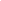 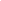 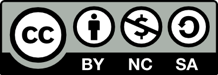 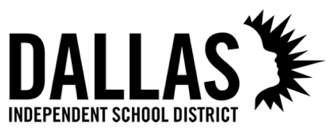 Personalized Learning Pathways (TEI Alignment 2.1, 2.3) Personalized Learning Pathways (TEI Alignment 2.1, 2.3) Personalized Learning Pathways (TEI Alignment 2.1, 2.3) Personalized Learning Pathways (TEI Alignment 2.1, 2.3) Beginning DevelopingPracticingAchieving Students follow the same pathway to accomplish their academic goals.Students follow customized pathways to accomplish their academic goals.Students follow customized pathways to accomplish their academic and 
non-academic goals.Students follow customized pathways that adapt as necessary to accomplish their individual academic and non-academic goals.Look- Fors During ObservationLook- Fors During ObservationBeginning/ DevelopingMost or all students complete the same series of activities/instructional experiences to master an academic learning objective. I.e., students are uniformly doing the same thing OR​​Based on their needs, some students complete a differentiated series of activities/instructional experiences to master an academic learning objective. I.e., students engage in pathways that have been uniquely tailored for them. ​​Pathways may be customized at the individual student level and/or group level. E.g., a group of students needing remediation on one-variable equations may have a mini-lesson with their teacher.Practicing/ Achieving Based on their needs, most or all students complete a differentiated series of activities/instructional experiences to master academic and non-academic objectives.​Customized pathways are equally as important for non-cognitive skill development and social-emotional learning as academic content. I.e., teachers customize experiences so that students have an opportunity to master non-academic objectives in a way that works best for them.Students build non-cognitive skills through the lens of academic content. E.g., first grade students practice empathy through interviews with one another to understand the beliefs, customs, languages and traditions of other communities.Pathways may be customized at the individual student level and/or group level.Pathways adapt in real-time as a student progresses. I.e., a pathway can change based on how the student is doing on the objectives of the pathway.​Questions to Guide ObservationAre all students doing the same activities at the same time, or are students working on different activities at the same time?Are activities customized to reflect individual or group needs? Do you notice that tasks have been purposefully scaffolded, modified, extended, etc. to meet different student needs?Do students have opportunities to grow their non-cognitive and social-emotional skills? If so, are those opportunities embedded in content or taught separately?Questions to Guide ObservationAre all students doing the same activities at the same time, or are students working on different activities at the same time?Are activities customized to reflect individual or group needs? Do you notice that tasks have been purposefully scaffolded, modified, extended, etc. to meet different student needs?Do students have opportunities to grow their non-cognitive and social-emotional skills? If so, are those opportunities embedded in content or taught separately?Observation Notes: Observation Notes: 